St Barnabas C of E First and Middle School ‘Let all that you do be done in love’ 1 Corinthians ch16 v14 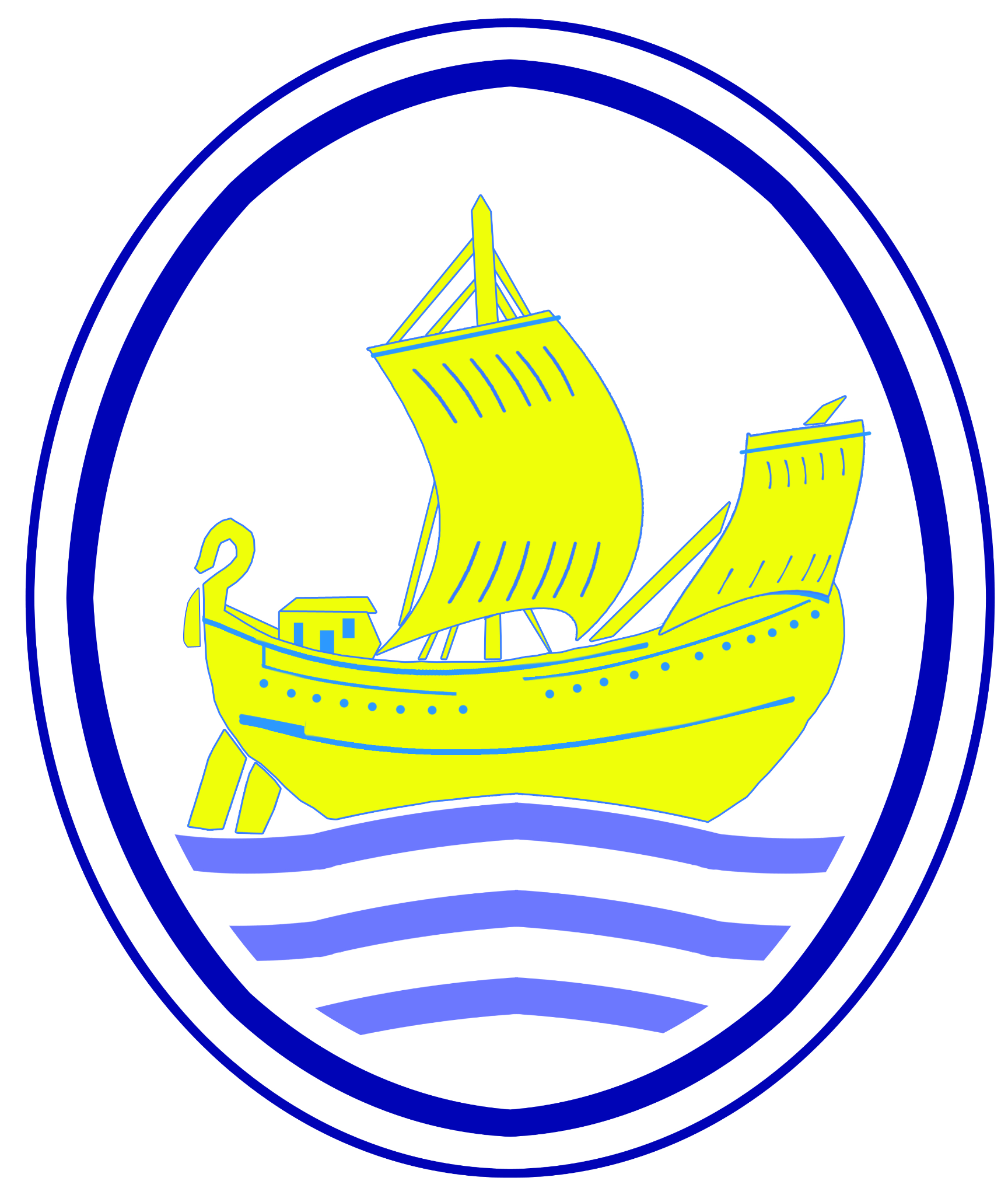 Collective Worship PolicyCollective Worship PolicySt Barnabas CE First and Middle School IntentSchool VisionWe are an inclusive Church School with a commitment to providing quality education that meets the needs of all. We aim to create successful learners, confident individuals and responsible citizens through our Christian approach of love and cooperation. ‘Let all that you do be done in love’ encourages us to have a lifelong love of learning so we flourish as human beings. At St Barnabas CE First and Middle School our vision drives the intent of worship. We treat each other with mutual respect, pride ourselves on our positive relationships and work in a climate where we can lay the foundations for our values to be built upon.  As a Church of England Primary School we see our Collective Worship as a central part of school life and it is our intention to respect the beliefs of children, their families and staff, while ensuring that they are provided with an understanding of collective worship in a safe and secure environment in which to grow and learn. This includes as appropriate the chance to learn about other faiths and beliefs.Our Collective Worship policy fulfils the statutory requirements common to all schools according to the 1988 Education Reform Act (and consolidated in the 1996 Education Act). It also fulfils the Diocesan requirements for a voluntary controlled church school which states that worship will be Christian in content with an Anglican emphasis and adopts the Church of England Collective Worship Guidance ‘Inclusive, Invitational & Inspirational’. Collective Worship is the unique heartbeat of our school and is offered as part of a wider opportunity for pupils and adults to encounter faith by engaging in conversations about God, both as individuals and togetherThe School VisionSt Barnabas is an inclusive Church School with a commitment to providing quality education that meets the needs of all. We aim to create successful learners, confident individuals and responsible citizens through our Christian approach of love and cooperation. ‘Let all that you do be done in love’ encourages us to have a lifelong love of learning so we flourish as human beings.‘Let all you do be done in love’ 1 Corinthians ch16 v14ValuesChristian Values Education underpins all aspects of our school life and gives staff and pupils the opportunity to discuss and reflect on the values in life that they believe in. Every half term we focus on one of the school’s core values and this forms the basis of our Collective Worship.Christian Values Education will enable our children to­: Be happy and special in their own way, trust each other, listen to each other and learn from each other, learn from any mistakes they may make, feel safe, feel loved and cared for, be confident and have high self esteem, use their skills to the best of their ability, be highly successful learners in their own right, be truly creative, make a difference to the world through who and how they are, develop good relationships with a wide range of people, treat everyone with respect, take responsibility for themselves and their actions, develop a maturity of thinking, develop a wisdom about themselves and their world, experience the thrill of, and develop a thirst for learning, have self respect and behave responsibly and to be resilient and learn through being able to overcome challenges.Core ValuesAt St. Barnabas CE First and Middle School our core values are: LOVE This is at the heart of our school. If you love as God loves you, then everything else will follow. ‘Let all you do be done in love’. 1 Corinthians 16RESPECTDevelop self-respect, and respect for others. Promote inclusion, and appreciate and value the diversity of people’s circumstances and backgrounds‘So in everything, do to others what you would have them do to you.’ Matthew 7:12GENEROSITYBe generous with your kindness, your time and your heart. Think about others and how you can help them. ‘Give and it will be given to you.’ Luke 6:38THANKFULNESS Be thankful for what you have and be grateful for the opportunities you have. ‘Give thanks with a grateful heart’. 1 Thessalonians 5:18 HONESTY It is important to be honest, even when we make mistakes. ‘It is better to be honest and poor than dishonest and rich.’ Proverbs 16:8COURAGEBe brave when things get tough because you are not alone. ‘Be strong and courageous for the Lord your God is with you.’ Joshua 1:9Definition of Collective Worship Collective worship in schools should aim to provide the opportunity for pupils to worship God, to consider spiritual and moral issues and to explore their own beliefs; to encourage participation and response, whether through active involvement in the presentation of worship or through listening to and joining in the worship offered; and to develop community spirit promote a common ethos and shared values and reinforce positive attitudes. Collective Worship and the School CurriculumCollective Worship contributes to the school curriculum by:-  Supporting the values of the curriculum including promoting British Values Provide opportunities for all pupils to learn and achieve  Promoting pupils Spiritual, Moral Social and Cultural development  Preparing pupils for the responsibilities, opportunities and experiences of life  Promoting key skills like:-communication, ICT, problem solving, creativity and culture Implementation All Collective Worship follows the same structure: welcome, learning, reflecting, responding, sending. A liturgy is included at the start of collective worship e.g. lighting of the three candles and reference to the holy trinity. This structure helps to support the development of spiritual capacities. Children are also encouraged to use ‘Reflection prompts’ when in class-based worship. These mirror what they would see in a whole school worship e.g. learning, reflect, respond. Reflection corners in classrooms should be an interactive space for the children. These should include the values tokens, a Bible, different cloths which coincide with the church calendar and the values book. Weekly themes linked to Christian values are planned on a termly basis for collective worship and planning is displayed in the staff room. Children are involved in the planning of worship (see Worship the St Barnabas Way)Organisation of Collective WorshipDaily acts of collective worship take place including; whole school, class based, clergy led, key note led, pupil led. Half termly children attend church for a value worship led by church members. The school attend services at the local church for celebrations like Harvest, Christmas and Easter. On occasions outside speakers are invited to take part in collective worship, for example charity workers. Entrance: Children come into the hall to music playing. This music should relate to the liturgy of the day. Children bring a holding cross from their classroom to show that they are present.Welcome: Greeting and lighting of the candles with reference to The Trinity. Learning: The Bible is a central part of Christian teaching, worship, and liturgy. It can be used to aid worship, to learn from and as a reference point for the theme of worship. Appendix 1 provides links to our core values. Bible references should be used as an integral part of the structure (liturgy) of collective worship. Liturgy is the form which holds worship together and is usually based on the Bible and church tradition. Links could be made to current/world affairs. Real life stories and experiences may be used along with other stimuli that provide children with opportunities for deeper thinking about the priority we place on who God is in our lives and where God is on our list of priorities. The worship planner linked above can help those who are delivering the learning of the session.Reflect: Children are given the opportunity to reflect on the learning and the content of the Collective Worship. This can be done through key questioning in a whole school worship. This reflecting can also take place in the classrooms with the use of reflective prompts. Response: Response is a general term for the way in which we express our concern, appreciation or understanding. We can respond to the learning of the session through prayer. Sending: We conclude the act of Collective Worship with a question for children to ponder over and with The Lord’s Prayer or Our School Prayer. Monitoring of Collective WorshipThe monitoring of collective worship will be done on a regular basis. This will be done by the CW lead, children or external visitors. A variety of proformas are kept in the worship folder in the hall. Children’s views will also be sought during subject monitoring afternoons three times a year. ImpactIn our school we want our children to have the best experience of collective worship to enable them to become children that:Love and look after each other Respect each other’s opinions and beliefsAre generous with their time and that go above and beyond for othersAre thankful for what they have and the opportunities they are givenUnderstand the importance of honestyShow courage in their learning and in their attitude to new experiencesAbove all collective worship should give our children the opportunity to get involved because they are at the heart of our school.Content of Collective WorshipPlease see Appendix 1 for Worship the St Barnabas Way.Prayer Children are taught the Lord’s prayer and show an understanding of what it means to Christians. Children are invited to join in with prayer or use it as a time of personal reflection. Children are invited to pray at the end of a collective worship.St. Barnabas C of E First and Middle School Prayer Our Father in Heaven,Thank you for our school, our friends and all the people that help and care for usHelp us to be trustworthy and reliable to all those who depend upon us.Let all that you do be done in love.Be with us as we learn new things and discover your worldHelp us to remember those people who are less fortunate than ourselves.AmenRight of WithdrawalWe expect all children to attend Collective Worship. However, any parent can request permission for their child to be excused from attending religious worship and the school will make alternative arrangements for the supervision of the child during the period concerned. Parents do not have to explain or give reasons for this. This complies with the 1944 Education Act and was restated in the 1988 Education Reform Act. Policy Review This Policy was reviewed and revised September 2022.Reviewed byApproved by Date of ApprovalVersion ApprovedNext Review DateEAWLABOctober 2022V1September 2024